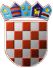          REPUBLIKA HRVATSKAOSJEČKO-BARANJSKA ŽUPANIJAOPĆINA PODRAVSKA MOSLAVINA   OPĆINSKO VIJEĆEKLASA: 024-03/22-01/17URBROJ: 2158-31-01-23-2Podravska Moslavina, 21. prosinac 2023. godineNa temelju članka 27. Statuta Općine Podravska Moslavina ( Službeni glasnik Općine Podravska Moslavina br. 3/21. i 18/21. ), Općinsko vijeće Općine Podravska Moslavina na svojoj 20. sjednici održanoj 21. prosinca 2023. godine, donosiIzmjene i dopune Odlukeo usvajanju Programa javnih potreba u područjima društvenih djelatnosti Općine Podravska Moslavina za 2023. godinuI.U Odluci o usvajanju Programa javnih potreba u područjima društvenih djelatnosti Općine Podravska Moslavina za 2023. godinu (Službeni glasnik Općine Podravska Moslavina br. 19/22.) članak 1. mijenja se i glasi:Donose se Izmjene i dopune Odluke o usvajanju Programa javnih potreba u područjima društvenih djelatnosti Općine Podravska Moslavina za 2023. godinu i to:Program javnih potreba u sportu,Izmjene i dopune Programa javnih potreba u kulturi,Izmjene i dopune Programa javnih potreba u vatrogastvu i civilnoj zaštiti,Izmjene i dopune Programa javnih potreba u predškolskom, osnovnom i srednjoškolskom obrazovanju, zdravstvu i socijalnim potrebama.    II.Ostale odredbe ostaju nepromijenjene.III.Ove Izmjene i dopune Odluke o usvajanju Programa javnih potreba u područjima društvenih djelatnosti Općine Podravska Moslavina za 2023. godinu sastavni su dio Izmjena i dopuna Proračuna Općine Podravska Moslavina za 2023. godinu, a objavit će se u “Službenom glasniku Općine Podravska Moslavina”.PREDSJEDNIK OPĆINSKOG VIJEĆA								 Slavko Kupanovac